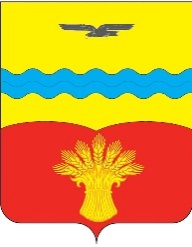 АДМИНИСТРАЦИЯ МУНИЦИПАЛЬНОГО ОБРАЗОВАНИЯПОДОЛЬСКИЙ СЕЛЬСОВЕТ  КрасногвардейскОГО районАоренбургской ОБЛАСТИПОСТАНОВЛЕНИЕ03.09.2020                                                                                                     № 259-пс. ПодольскО назначении публичных слушаний В соответствии со статьей 46 Градостроительного кодекса Российской Федерации, статьей 28 Федерального Закона от 06.10.2003  № 131-ФЗ «Об общих принципах организации местного самоуправления в Российской Федерации», решениями Совета депутатов муниципального образования Подольский сельсовет Красногвардейского района Оренбургской области от 20.05.2013 № 2/3 «О Положении о Публичных  слушаниях в муниципальном образовании Подольский сельсовет Красногвардейского района Оренбургской области», от 18.06.2018 № 45/7 «Об  утверждении  Положения  о  порядке организации и  проведения публичных слушаний  по  вопросам градостроительной   деятельности  на  территории Подольского сельсовет Красногвардейского района Оренбургской области», в целях соблюдения права человека на благоприятные условия жизнедеятельности, прав и законных интересов правообладателей земельных участков и объектов капитального строительства, на основании заявления ИП главы КФХ Тарадаева К.Н..:1. Назначить публичные слушания на 09.10.2020 года в 15-00 часов по адресу: 461141, Оренбургская область, Красногвардейский район, с. Подольск,  ул. Юбилейная 48, кабинет № 9 по вопросу: - Внесения изменений в Правила землепользования и застройки муниципального образования Подольский сельсовет Красногвардейского района Оренбургской области.     2. Комиссии по подготовке проекта правил землепользования и застройки муниципального образования Подольский сельсовет:- организовать, подготовку и проведение слушаний.- организовать адресное извещение о проведении публичных слушаний граждан, проживающих на территории, применительно к которой осуществляется подготовка проекта ее планировки и проекта ее межевания, правообладателей земельных участков и объектов капитального строительства, расположенных на указанной территории, лиц, законные интересы которых могут быть нарушены в связи с реализацией таких проектов.3. Установить, что с проектом указанным в пункте 1 настоящего постановления можно ознакомиться, а также внести возражения и предложения по ним, со дня обнародования настоящего извещения по 05.10.2020 года с 10-00 часов до 12-00 часов по понедельникам, средам и пятницам, кроме праздничных дней по адресу: Оренбургская область, Красногвардейский район, с. Подольск, ул. Юбилейная 48, кабинет № 9, телефоны: 3-74-05, 3-72-07,  а также на официальном сайте муниципального образования Подольский сельсовет в сети «Интернет» по адресу http://podolsk56.ru/.".4. Установить, что настоящее постановление вступает в силу  с момента обнародования и подлежит размещению на официальном сайте Подольского сельсовета в сети «Интернет».5. Возложить контроль за исполнением настоящего постановления на председателя комиссии Гаврилова Ю.Л.Глава сельсовета                                                                                 Ю.Л. ГавриловРазослано: в дело, администрации района, отделу архитектуры, прокурору района.